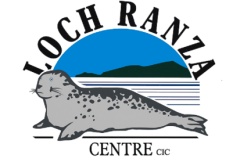 Lochranza Field Centre  Site Specific Risk Assessment: Marine Biology and Seashore SafariDate: 22/01/2019Completed By: Chris TraillWhere Hazards have been identified as Generic to all activities the controls are specified within the Generic Instructing StandardsWhere Hazards have been identified as Generic to all Lochranza Field Studies activities the controls are specified within the Generic Off Lochranza Local Operating Area Risk AssessmentWhere Hazards have been identified as Generic to all coastal and beach Field Studies the controls are specified within the Generic Risk Assessment: Study - Coastal and Beaches(Key:  1-7 = Low Risk; 8-15 = Medium Risk; 16-25 = High Risk)Endorsed for Lochranza Centre CIC by Chris Traill, DirectorDate : 22/01/2019Hazards      (please specify)Existing Control Measures(please specify if present)Residual Risk Level(Insert values and multiplescore : see key )Residual Risk Level(Insert values and multiplescore : see key )Residual Risk Level(Insert values and multiplescore : see key )LowMedHighThrowing Stones: Injury to individuals from thrown stones.Instructors to brief group on the dangers of throwing stones. If throwing stones is allowed ensure that the group are parallel to the sea and a safe distance from one another and the sea.3x2 = 6Debris on the Beach: injury caused by coming into contact with dumped munitions.Students warned if MOD ordnance warnings are issued. Instructors to brief the group on hazards and keep them away from debris where possible (eg phosphorous flares).4x1 = 4Marine organisms: Injury caused by mishandling of organisms (eg crabs, butterfish)Instructors to brief group on risks and maintain group control at all times. Instructor to brief group on correct methods of handling organisms. Group encouraged to wash hands after session.2x1 = 2Exposed shore: Drowning or being swept into the sea by tide and waves.Students briefed on the hazards. Instructor person closest to the sea. Wave and tide conditions to be monitored by instructor during the session and group proximity to the sea to be appropriate to sea state. No guests to go above wellington boot depth.                                                       4x1 = 4